Anna Marie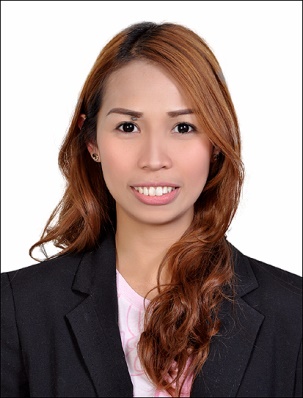 E-mail address: annamarie.380005@2freemail.com ________________________________________________________________Objective:To secure a position in the organization that offers challenges and opportunity for my career development and at the same time serve the organization at the best of my capabilities. I would like to gain new skills while utilizing my current area of expertise of procurement and employee satisfaction services with a positive team environment.Personal InformationGender:	FemaleCitizenship:	Filipino Civil Status:	MarriedEducational Background:Primary:         Caybiga Elementary School 				SY 1990 – 1996Secondary:Caybiga National High School				SY 1996 – 2000College:        Polytechnic University of the Phils.Bachelor of Science in Mass Communication				SY 2000 - 2004Working Experiences: Retail Coordinator (November 27, 2017 – Present)Homes R Us Head Office Techno Park Jebel Ali Dubai UAEJob Description:Maintaining schedulesFilling documentsSolving customer issuesOrdering merchandiseProcessing ordersManaging promotional activitiesHandle travel arrangements and expense reports for staffSchedule meetings and conference rooms.Reporting to retail managersSeniorSale Representative (November 18, 2013 to November 27, 2017)Homes R Us IBN Battuta MallTel. No. 04 446 9820Job Description:Attracts potential customers by assisting and answering product and service question, suggesting information about other products and services provided.Explain different customizable features.Sell specific products and services to the consumers.Check inventory to ensure product in stock.Represents and promote the organization with products and services at in home product representations, showrooms etc.Head Promo / OIC (From June 4, 2004 - September 2013)Trinoma Shopping MallTel. No. 7496505Job Description:Greet and welcome the customerGiving information about the products by means of equalitySuggestive sellingProper display and product arrangementMonitoring daily and monthly inventoryPersuades customers to use all sales promotion display items of wholesale commodity distributor.Take sales order from the customer.Providing all suggestive information, enhancing the consumers to patronize our goods continuously.Achievements and Awards:Employee of the Month (Homes R Us) – for an outstanding performance, team work, dedication and excellent service displayed during the month of May, 2014.Employee of the Month (Homes R Us) – for an outstanding performance, team work, dedication and excellent service displayed during the month of September, 2014.Employee of the Month (Homes R Us) – for an outstanding performance, team work, dedication and excellent service displayed during the month of March, 2016.Employee of the Month (Homes R Us) – for an outstanding performance, team work, dedication and excellent service displayed during the month of May, 2016.Seminars and Training Attended:Basic of Customer Service TrainingSelling Skills TrainingCommunication and Selling Skills       I hereby acknowledge that every written statement in this resume is based upon my foreknowledge and no one influences me in any form to make every statement as true accounts of my personal information.Hereby I affixed my signature thereon.Anna Marie 